Пандемия COVID-19 и её влияние на развитие современной этимологии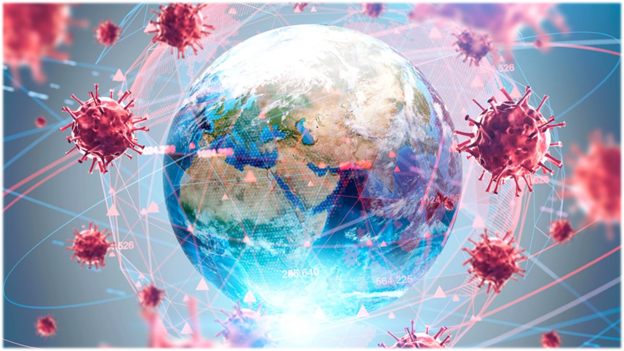 Пандемия COVID-19 оказала и продолжает оказывать своё действенное влияние на все сферы жизни общества во всех странах мира: политику, экономику, образование, науку, здравоохранение, культуру. Даже такая область человеческих знаний, как этимология – один из разделов лингвистики, изучающей происхождение слов и устойчивых оборотов речи, ощутила на себе это воздействие. Пандемия COVID-19 вызвала изменения в словарном составе языка, которые уже произошли в нем за этот короткий промежуток времени.Первая половина 2020 года была отмечена не только новациями в обычной лексике людей – новые слова стали повседневными даже на официальном уровне. Пандемия коронавируса породила множество новых слов и выражений и изменила значение уже давно существующих. Российские лингвисты отметили чрезвычайную активность творческой деятельности людей в придумывании новых слов. Конечно, не все они надолго задержатся в лексиконе россиян. Но свой заметный след в истории развития языка пандемия оставит несомненно.Пока пандемия коронавируса – это самое глобальное явление 2020 года. Много месяцев подряд средства массовой информации атаковали россиян тревожными новостями о количестве заболевших, методах защиты, лечения болезни, о случившихся потерях. Всё это не могло не сказаться и на языке общения людей.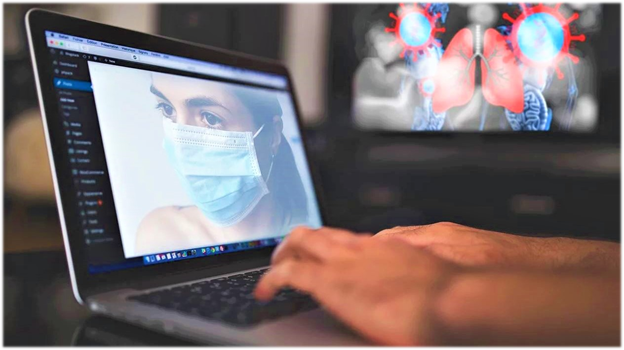 Многие толковые словари английского языка – словарь Вебстера, Оксфордский – уже включили слова, связанные с этой инфекцией. Например, там появилась аббревиатура COVID-19 (сокращенное от coronaVirus Disease 2019). Уже в апреле составители Оксфордского словаря включили в него «КОВИД», «САМОИЗОЛЯЦИЯ», которые сейчас уже нам кажутся такими привычными, а также несколько других слов. Русский язык обогатился «КОВИДИОТОМ», «УДАЛЕНКОЙ» и «СОЦИАЛЬНОЙ ДИСТАНЦИЕЙ». Ряд слов, знакомых ранее только специалистам, теперь знают все и употребляют их на каждом шагу: «КОРОНАВИРУС», «ПЛАТО», «ИВЛ». Особенно хорошо «прижился» «КОВИД», что подтверждается активным словообразованием: «КОВИДНЫЙ», «ПРОТИВОКОВИДНЫЙ», «КОВИДНИК».Слово «КОРОНА» приобрело дополнительное значение. Появились совершенно новые слова, образованные сложением двух слов. В качестве примера можно привести слово «КОВИДИОТ» - от «КОРОНАВИРУС» и «ИДИОТ». Так называли людей, которые провоцировали панику в обществе, сметая продукты с полок магазинов, а также тех, кто не соблюдал санитарные требования во время пандемии. Игнорируя простые меры безопасности, они подвергали опасности не только себя, но и окружающих, что способствовало дальнейшему распространению COVID-19.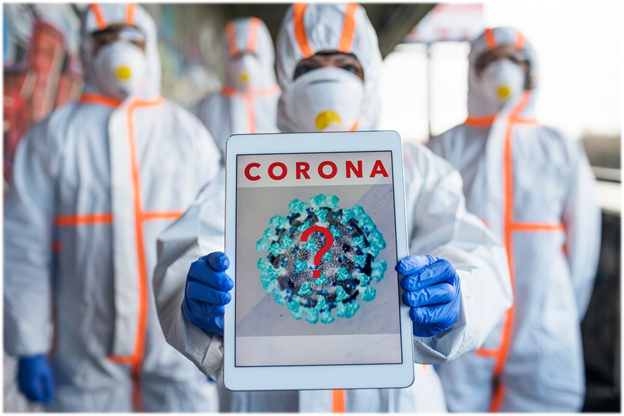 Слово «КОРОНАПОКАЛИПСИС» появилось путем сложения «КОРОНАВИРУС» и «АПОКАЛИПСИС». Его синоним – «КОРОНАГЕДДОН».Многие ранее известные слова были переосмыслены и стали очень популярны в повседневном общении. Термин «СОЦИАЛЬНАЯ ДИСТАНЦИЯ» впервые был зарегистрирован в 1957 году и означал скорее отчужденность от остальных людей. Сейчас под этим подразумевают физическое дистанцирование во избежание заражения. Аббревиатура «СИЗ» (средства индивидуальной защиты) появилась в 1977 году, но употреблялось преимущественно медицинскими работниками.Войдут ли все новые слова в словари русского языка? В повседневном лексиконе людей одни могут занять прочное место или обрести там новое официальное значение. Например, слово «САМОИЗОЛЯЦИЯ». Само слово, по данным Национального корпуса русского языка, существует с 1940 года, однако всё это время использовалось в психологическом контексте. В нынешней же ситуации его значение обязательно обновится.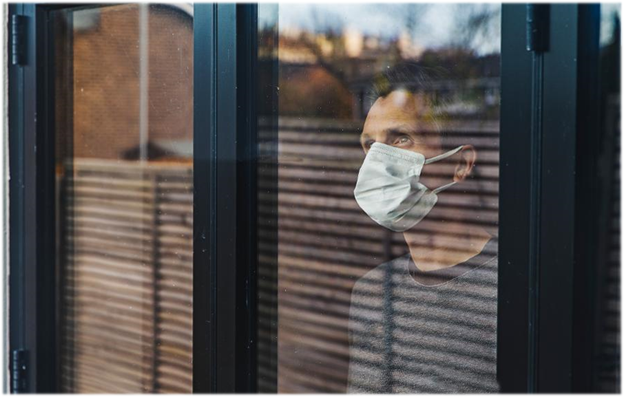 Также, возможно появится слово «ОБСЕРВАТОР». Это место, куда помещают зараженных людей под наблюдение.Что касается игровых выражений («КАРАНТИКУЛЫ», «КОВИДИОТ», «КОРОНОВАНАЯ ОСОБА»), - это слова – однодневки. Люди стараются, по возможности, отнестись к ситуации с юмором, это и выливается в подобное творчество. По всей вероятности, эти слова уйдут вместе с пандемией. Когда история с пандемией окончательно «приестся», а новая реальность станет обыденной, то большинство слов, помогавших нам, играя, пережить ситуацию, исчезнут из оборота. Даже «КОРОНАВИРУС» вернется к профессионалам – нам останутся, пожалуй, «УДАЛЕНКА» и «САМОИЗОЛЯЦИЯ», а также слова, связанные с дистанционными технологиями, например, «ДИСТАНТ».Но весьма вероятно, что и значение таких слов тоже изменится. Раньше «ШАШЛЫЧНИКАМИ» называли людей, которые жарили мясо на углях. А в связи с введением карантина так стали именовать лиц, нарушающих режим самоизоляции и массово гуляющих в парках. Также появилось немало ранее не употреблявшихся выражений, например, «МАСОЧНО-ПЕРЧАТОЧНЫЙ РЕЖИМ», «ИНДЕКС САМОИЗОЛЯЦИИ», «ВЫЙТИ НА ПЛАТО». Это наверняка будет зафиксировано в словарях.К слову «ДОСТАВКА» может добавиться устойчивое выражение -«БЕСКОНТАКТНАЯ ДОСТАВКА».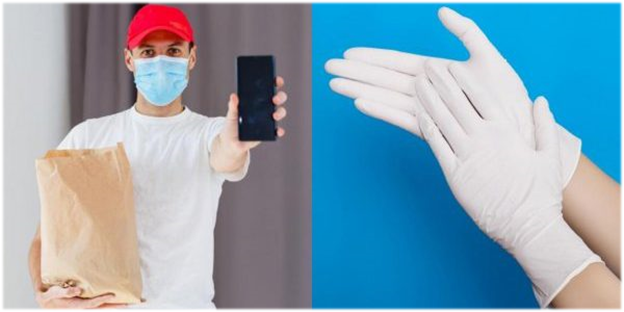 Сейчас строить какие-либо прогнозы относительно развития языка трудно. Например, в период первой нерабочей недели родилось слово «КАРАНТИКУЛЫ», однако почти сразу же оно было вытеснено общеупотребительным «КАРАНТИН» и практически уже в разговорной речи не встречается.Говорить с абсолютной уверенностью о том, какие слова останутся в языке, а какие уйдут в прошлое, нельзя.На сегодняшний момент, «КОРОНАВИРУС» и «КОВИД» - главные претенденты на звание «слово года». Но очень хотелось бы надеяться, чтобы как можно скорее эти слова в нашей речи стали неактуальными.Что касается науки лингвистики, окончательные выводы специалисты сделают лишь после полного завершения пандемии COVID-19. Однако, этот период несомненно войдет одной из ярких страниц в языковую историю образования новых слов и устойчивых оборотов речи русского языка.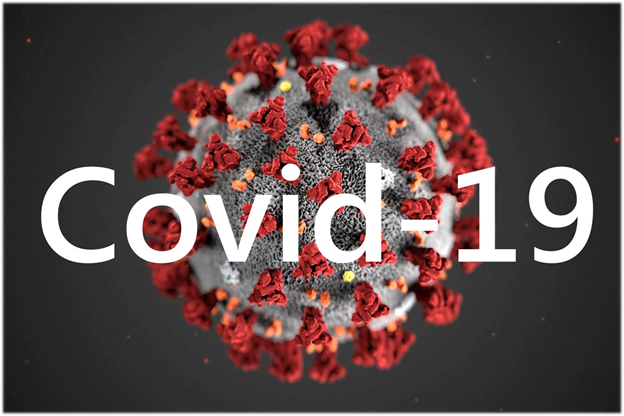 #ПРОФИЛАКТИКАЗАБОЛЕВАНИЙ